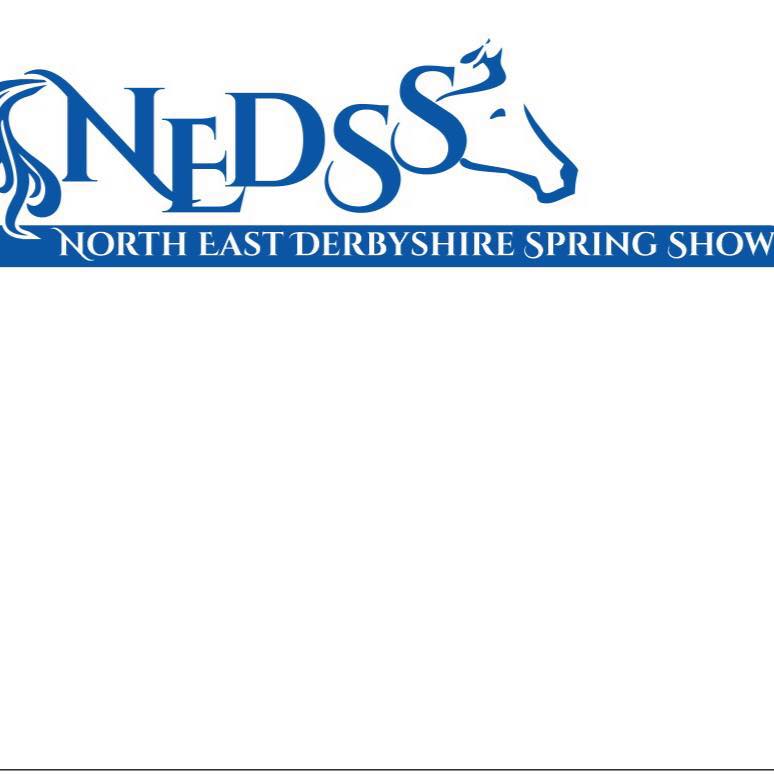 NORTH EAST DERBYSHIRESPRING SHOW   Saturday 10th April 2021Speetley Equestrian Centre, Rotherham Road, Barlborough, Nr Chesterfield, S43 4TA10 minutes off Junction 30, M1Gates onto Showground will not open before 7.00amRing times are for guidance only but classes will not start before the stated times Stabling is available directly through Speetley Equestrian CentreRIHS NPS M&M Working Hunter Qualifiers2021 National Pony Society Summer ChampionshipNCPA Pony of the Year Qualifier UK Ponies and Horses RIHS QualifiersCHAPS (UK) BSPS Supreme Heritage ChampionshipPre-Show ONLINE ENTRIES ONLY(via our website) www.derbyshirefestival.co.uk**Online Entries Only and Close Thursday 1st April 2021**GENERAL ENQUIRIES:John Elliott – 07720 943772		E: ashopton@btinternet.comNorth East Derbyshire SPRING SHOW- SHOW RULESTo all exhibitors/contributorsAny abusive language or behaviour towards show officials, animals or fellow competitors will result in expulsion from the showground and by entering this Show you agree to abide by all of the following:1. This Show is not open to the Public. 2. All persons entering the showground must have Personal and Public Liability Insurance. The Committee will not be held responsible for any damage, loss or injury to any animal, person or property whilst on the showground. Under NO circumstances must anyone other than the Judge, Stewards, Competitors and Grooms enter the show rings. 3. In the interests of safety, excessive assistance or interference from outside the ring, will not be tolerated. 4. The Judges’ decision is final. Any objections must be made in writing, within one hour of the class/incident and handed to the Secretary with a deposit of £50. 5. The Committee reserve the right to amalgamate, cancel or divide classes as entries warrant. 6. The Committee reserve the right to return or refuse any entry made either by post or the on-line entry system. 7. Under no circumstances will/can entries be substituted and any refunds will be totally at the discretion of the Committee and will be subject to the £10 admin charge. 8. In the event of postponement all entries will be carried over to the new date unconditionally. 9. In the event of cancellation, refunds must be requested in writing and should be sent with a SAE enclosed to the Show Secretary within 28 days of the show date and will be subject to a £10 admin charge. 10. Mountain and Moorland ponies to be shown in accordance with the Breed Society rules. 11. Stallions may not be lead or ridden by children under the age of 12 years. 12. The committee reserve the right to carry out random dope testing. 13. Dishonoured cheques will incur a £10.00 admin fee and may result in entries being refused in the future. 14. All grooms when entering the rings must wear hats & be smartly dressed. 15. All riding hats should adhere to the current British standard. 16. It is the competitor’s responsibility to ensure that they are eligible for the class(es) they enter. 17. In the event of having to be towed by a tractor the owner/driver of the vehicle is responsible to have ready, prior to towing, the sum of money required by the tractor driver.NPS – Qualifying rounds are open to ponies owned by NPS members and non-members but only ponies owned by NPS qualifying and life members are eligible to qualify for the Final of the competition to be held at the NPS Summer Championship Show, 2021.
NPS membership cards must be shown in the ring to receive most qualifications. Riders of small stallions must be 12 years or over, riders of large stallions must be 14 years or over. Stallion Discs MUST be worn in all ridden NPS classes, these may be from any UK society as long as they are easily identified or an NPS Stallion Disc. They MUST be worn on the bridle. For in hand classes these are advisory.
NPS Silver Medal Rosette Championships. To be judged under the Rules of the NPS. If the Champion pony has previously qualified it is still entitled to the Silver Medal Rosette but the Qualification goes to the Reserve Champion pony, provided the Owner of that pony is a Member of the NPS. The Silver Medal Rosette and the Qualification can be awarded no lower than first Reserve. Qualifiers are entitled to compete in the Final of the Silver Medal Rosette Championship to be held at the NPS Summer Championship Show NCPA- This is a qualifying show for the new NCPA junior ridden M&M classes.UK ponies and Horses - The 1st ,2nd and 3rd in each qualifying class will qualify for the UK ponies and Horses Summer Classic to take place on 16th August 2021 at Onley Grounds Equestrian Centre. No membership is required to enter or compete in any Championship final. Qualification cards will not be given in the ring, results will be verified with the office. CHAPS - Please see rulings by class nos 29-33By submitting your entry you accept that by attending the event, you acknowledge and agree that notwithstanding the mitigation strategies employed by the Northern Counties Pony Association in accordance with Government Guidance it is impossible to eliminate all risk and there remains the potential for unintended transmission of COVID-19 between attendees .You agree to play your part in minimising the risk to yourself and others by ensuring that you are understanding and comply with guidelines and the COVID-19 requirements.Derbyshre Festival (NCPA) will not in any circumstances accept responsibility for the potential effects of contracting COVID-19 at this event.Ring One 9:00 am start.                                                                                                  To be kindly judged by: Mr R JamesNCPA Registered M&M In Hand. Colt Filly or Gelding, registered in their appropriate breed society stud book. 1, 2 & 3 year old. Pink card to be produced in the ring.NCPA Registered M&M In Hand. Stallion, Mare or Gelding, registered in their appropriate breed society stud book. 4 years old & over. Pink card to be produced in the ring.NCPA Registered Non M&M In Hand, Light horse, any age, any sex.  Registered with the NCPA to be shown in hand. Pink card to be produced in the ring.Pony’s registration number to be quoted on the entry form and pink card to be produced in the ring        1st & 2nd prize winners qualify for the NCPA Championship after class 9 in Ring OneNPS/HorseQuest M&M In-hand National ChampionshipTo be judged under the rules of the NPS                                                                                                 To be kindly judged by: Mr R. JamesM&M In-hand Colt, Filly or Gelding, 1, 2 or 3 years old- Small Breeds.Registered in their approved Breed Society Stud Book of Dartmoor, Exmoor, Shetland and Welsh Sections A or B. M&M In-hand Stallion, Mare or Gelding, 4 years old or over- Small Breeds.Registered in their approved Breed Society Stud Book of Dartmoor, Exmoor or Shetland and Welsh Section A or B.M&M In-hand Colt, Filly or Gelding, 1,2 or 3 years old- Large Breeds.Registered in their approved Breed Society Stud Book of Connemara, Dales, Fell, Highland, New Forest and Welsh C or D.M&M In-hand Stallion, Mare or Gelding, 4 years old or over – Large Breeds.Registered in their approved Breed Society Stud Book of Connemara, Dales, Fell, Highland, New Forest and Welsh C or D. Championship: 1st and 2nd Prize winners from classes 4-7 to compete. NPS/ KILMANNAN STUD M&M In-hand Silver Medal Rosette ChampionshipA silver Medal Rosette is offered by the National Pony Society for the best registered pony owned by an NPS Qualifying or Life member in the M&M In-Hand Section. The Sponsor’s Rosette is also awarded to the pony receiving the qualification. Membership cards must be presented in the ring to receive the medal and/or the qualification.  NPS M&M Breed Semi-Final Championship Qualifier for the Great British In Hand Show - 18th September 2021, Kelsall Hill EC.	NCPA Registered M&M Ridden, Stallion, Mare or Gelding, 4 years old and over registered in the respective breed society stud book and with the NCPA to be shown under saddle, including Lead Rein/First Ridden. Pony’s registration number to be quoted on the entry form and pink card to be produced in the ringNCPA Registered Non M&M Ridden, Light horse or pony, any sex, non M&M. Registered with the NCPA to be shown under saddle, including Lead Rein/First Ridden. Pony’s registration number to be quoted on the entry form and pink card to be produced in the ringChampionship: 1st and 2nd prize winners from classes 1, 2, 3, 8 & 9 to compete.The NPS/ROBINSON M&M Junior Ridden National ChampionshipTo be judged under the rules of the NPSTo be kindly judged by: Mr R. JamesNot before 11.30amOpen to registered Dartmoor, Exmoor, Shetland, Welsh Section A, Welsh Section B mares and gelding four years old and over. Riders must not have attained their 14th birthday before the 1st January in the current year. Open to registered Dales, Fell, Highland, New Forest, Connemara and Welsh C mares and geldings four years old and over, not exceeding 138cms. Riders must not have attained their 18th birthday before 1st January in the current year. Open to registered Dales, Fell, Highland, New Forest, Connemara and Welsh D mares and geldings four years old and over, exceeding 138cm but not exceeding 148cms (Except for Welsh D and Dales). Riders must not have attained their 18th birthday before 1st January in the current year. Championship: 1st and 2nd prize winners from classes 10-12 to compete.NPS/ RINGSIDE STUD M&M Open Ridden National ChampionshipOpen Mountain and Moorland, Stallion, Mare or Gelding, 5 years old or over. Registered with their approved pure Breed Society Stud Books of Connemara, Dales, Dartmoor, Exmoor, Fell, Highland, New Forest, Shetland, Welsh Section A,B,C or D. Rider any age.To be kindly judged by: Mr R. JamesNot before 1pmM&M Small Breeds. Dartmoor, Exmoor, Shetland, Welsh Section A or BM&M Large Breeds. Connemara, Dales, Fell, Highland, New Forest, Welsh Sections C or DChampionship: 1st and 2nd prize winners from classes 13 & 14 to compete.NPS/ THE STANDING HAT STUD & SHOW TEAM M&M Ridden Silver Medal ChampionshipA Silver Medal Rosette is offered by the National Pony Society for the best registered pony owned by an NPS Qualifying or Life member in the M&M Ridden section. Membership cards must be presented in the ring to receive the medal and/or the qualification.Ring Two9:00 am Start	                                                                                                         To be kindly judged by: Mr S HowardThe NPS/PEASEDOWN STUD & JESS TALBOT M&M Intermediate Ridden National ChampionshipTo be judged under the rules of the NPSDartmoor, Exmoor, ShetlandWelsh A, Welsh BNew Forest, ConnemaraFell, Highland, DalesWelsh C, Welsh D. Championship: 1st and 2nd prize winners from classes 15 - 19 to compete.NPS/Supreme Products Young Rider Championship Qualifier- for riders up to 25 years   Not before 11.30am               The NPS M&M Novice Leading Rein National Championship, kindly sponsored by THE KING’S HEAD. Open to  mares and geldings 4 years old or over not exceeding 122cm registered in their respective studbook. Riders must have attained their 3rd birthday but must not have attained their 9th birthday before 1st January in the current year. Pony never to have won a first prize of £10 or more in the Lead Rein classes or qualified for the NPS/Showing Classics M&M First Ridden Final before the 1t January in the current year.THE NPS/BRYNDEFAID STUD M&M Novice First Ridden National Championship.Open to registered mares and geldings 4 years old or over not exceeding 128cm registered in their respective studbook. Riders must have attained their 3rd birthday but must not have attained their 12th birthday before 1st January in the current year. Pony never to have won a first prize of £10 or more in First Ridden classes or qualified for the NPS/Showing Classics M&M First Ridden Final before the 1st January in current year. NPS/Supreme Products Young Rider Championship Qualifier -for rider up to 25.The NPS M&M/SHOWING CLASSICS Leading Rein National Championship. Open to registered mares and geldings 4 years old or over not exceeding 122cm registered in their respective studbook. Riders must have attained their 3rd birthday but must not have attained their 9th birthday before 1st January in the current year. To be shown in a snaffle bit. NPS/Rosettes Direct Home Produces Ridden Championship Qualifier- wear white arm bands. THE NPS/SHOWING CLASSICS M&M First Ridden National Championship.Open to registered B mares and geldings 4 years old or over not exceeding 128cm, registered in their respective studbook. Riders must have attained their 3rd birthday but must not have attained their 12th birthday before 1st January in the current year.NPS/Rosettes Direct Home Produced Ridden/ Championship Qualifier- wear white armbands.NPS/Supreme Products Young Rider Championship Qualifier -for rider up to 25. Mini Championship: 1st and 2nd Prize winners from classes 20 - 23 to compete. The NPS/PICTON STUD M&M Novice Ridden National ChampionshipTo be judged under the rules of the NPSTo be kindly judged by: Mr S. HowardNot before 1pmStallions, Mares and Geldings, 4 years old or over, registered in the main body of their respective Breed Society Stud Book. A pony is not eligible to compete if, before 1st January in the current year (please note any results from 2020 are exempt), it has done any of the following:Won an open affiliated mixed M&M Ridden classQualified for the Horse of the Year Show, Olympia or RIHS Open M&M Ridden classesQualified for the M&M Novice or Intermediate Ridden final at the NPS Summer Championship show (N.B. Ponies can compete as novices in this competition for two consecutive years provided they do not submit an entry to the final in the first year). 2020 is excluded when calculating consecutive yearsIf a pony qualifies for the Horse of the Year Show, Olympia or RIHS in its second year it is immediately de-noviced and cannot compete in the Picton Final. Ponies for classes 24-28 are to be shown in a snaffle bridle.Stallion, Mare of Gelding. 4 years old or over. Registered in their approved Pure Breed Society Stud Books of Dartmoor, Exmoor, ShetlandStallion, Mare of Gelding. 4 years old or over. Registered in their approved Pure Breed Society Stud Books of Welsh Section A or BStallion, Mare of Gelding. 4 years old or over. Registered in their approved Pure Breed Society Stud Books of New Forest or ConnemaraStallion, Mare of Gelding. 4 years old or over. Registered in their approved Pure Breed Society Stud Books of Fell, Highland and DalesStallion, Mare of Gelding. 4 years old or over. Registered in their approved Pure Breed Society Stud Books of Welsh Sections C or DChampionship: 1st and 2nd prize winners of classes 24 -28 to compete.Ring Three9:00 am Start        CHAPS (UK)This show is affiliated to The Coloured Horse & Pony Society (UK). Affiliation No. 21040. Both owner and the rider/exhibitor need not be a member of CHAPS (UK) nor must the horse or pony be registered with CHAPS (UK) to compete.  However, in order to Qualify both Owner and Rider/Exhibitor need to be a current showing member.  Members to apply in writing to CHAPS (UK) for appropriate qualifier card. The CHAPS (UK) Championship Show will be held on 12th-15th August 2021. Shows held on or after the 9th August 2021 will count as 2021 qualifiers. All Stallions, 4 years old and over must be graded with CHAPS (UK) in order to compete in these classes and must wear their CHAPS (UK) Stallion Disc without exception.Please note Class nos 31/32 may also qualify for the Winter Restricted Finals held at BSPS Winter Championships. Rules for this qualification is as follows:BOTH THE OWNER AND THE RIDER OF ANY EXHIBIT NEED NOT BE FULLY PAID-UP MEMBERS OF CHAPS (UK) AT THE TIME OF COMPETITION, NOR MUST THE ANIMAL BE REGISTERED; BUT TO VALIDATE THE QUALIFICATION, BOTH MEMBERSHIP AND REGISTRATION MUST BE IN PLACE WITH CHAPS (UK) AT THE TIME OF ENTERING THE RELEVANT YEARS’ FINALS AND BOTH SECTIONS OF THE QUALIFIER CARD MUST BE RETURNED AS PER THE INSTRUCTIONS ON THE CARD. MEMBERSHIP/ REGISTRATION FROM CHAPS (UK) ADMIN: Grange Cottage, North Scarle Road, Wigsley. Notts. NG23 7EU.  ALL STALLIONS MUST BE GRADED WITH CHAPS (UK) IN ORDER TO COMPETE IN THESE CLASSES. Exhibits not to have qualified for HOYS in the current and previous year in which the Finals will be held (e.g. for 2021 finals the horse or pony must not have qualified for HOYS in either 2018 or 2019).  The 2 highest placed from each height/type category may qualify.                                                                                                To be kindly judged by: Mrs A BeresfordOpen Youngstock In-hand Qualifier Open In-hand QualifierNovice Ridden PonyNovice Ridden Horse Junior/Intermediate Rider of the YearOpen RiddenChampionship: 1st and 2nd prize winners from classes 29-34 to compete. THE B.S.P.S. LEMIEUZ HERITAGE RIDDEN SEMI-FINAL QUALIFIERPonies, owners and riders must be B.S.P.S members before the date of the show to compete in the Liverpool Classes. . Classes will be judged under B.S.P.S rules as per the 2021 B.S.P.S rule and show handbook. Animals must be the correct height for the breed as laid down in the individual breed standards. 1st and 2nd prize winners from these classes will qualify for the semi-final to be held at the B.S.P.S. heritage championships at Arena UK. The qualification will not pass down the line. These classes are also qualifiers for: the B.S.P.S Classic Security UK Ltd Challenge; First prize winner in each class will qualify for the B.S.P.S. Binks Family Champion of Champions. To be kindly judged by:            Mrs C. Scott (performance)Mr K. Baskeyfield (conformation)Not before 11:30amB.S.P.S LEMIEUX HERITAGE RIDDEN     Registered Pure Bred Dartmoor, Exmoor, Shetland Ponies 4 years old or over. Riders any age. B.S.P.S LEMIEUX HERITAGE RIDDEN     Registered Pure Bred Welsh Section A & B Ponies 4 years old or over. Riders any age. B.S.P.S LEMIEUX HERITAGE RIDDEN     Registered Pure Bred Welsh Section C Ponies 4 years old or over. Riders any age.B.S.P.S LEMIEUX HERITAGE RIDDEN     Registered Pure Bred New Forest and Connemara Ponies 4 years old or over. Riders any age. B.S.P.S LEMIEUX HERITAGE RIDDEN     Registered Pure Bred Fells, Dales, and Highland Ponies 4 years old or over. Riders any age. B.S.P.S LEMIEUX HERITAGE RIDDEN     Registered Pure Bred Welsh Section D Ponies 4 years old or over. Riders any age.THE B.S.P.S. LEMIEUX HERITAGE RIDDEN CHAMPIONSHIP. Open to ponies that have been placed 1st or 2nd in the B.S.P.S LEMIEUX Heritage Ridden Classes.NCPA JUNIOR M&M QUALIFIERS NCPA TOPLINE HORSEBOXES JUNIOR MOUNTAIN AND MOORLAND RIDDEN SMALL BREEDS Registered Pure Bred Dartmoor, Exmoor, Shetland, Welsh A and B Mares or Geldings, 4 years or over. Riders not to have attained their 14th birthday by the 1st of January of the current year. NCPA TOPLINE HORSEBOXES JUNIOR MOUNTAIN AND MOORLAND RIDDEN LARGE BREEDS Registered Pure Bred Connemara, Dales, Fell, Highland, New Forest, Welsh C and D Mares or Geldings, 4 years old or over. Riders not to have attained their 18th birthday by the 1st January in the current year. NCPA JUNIOR M&M CHAMPIONSHIP. Open to ponies that have been placed 1st or 2nd in the NCPA Junior M&M qualifiers (Classes 41-42). UK PONIES AND HORSES RIHS M&M RIDDENOwners must be adult/ life members. Riders must be current Ponies Association UK annual members and the ponies currently registered with UK Ponies and Horses before the time of entry in order to compete in these classes. Open to Mountain and Moorland stallion (intermediate class only). Mare and gelding 4 years old and over registered in their approved Pure Breed Society Stud books of Connemara, Dartmoor, Dales, Exmoor, Fells, Highlands, New Forest, Shetland, Welsh A, B, C or D.  The highest place exhibit not already qualified within the first five will quality for the UK Ponies and Horses RIHS Amateur Riders M&M finals at the RIHS Hickstead on 22nd July 2021. Qualification to be verified by the office. To be kindly judged by: Mr K. Baskeyfield (performance)Mrs C. Scott (conformation) Not before 1pmUK PONIES AND HORSES INTERMEDIATE M&MStallion, mare or gelding, 4 years old or over, registered in their approved Pure Breed Society Stud books of Connemara, Dartmoor, Dales, Exmoor, Fells, Highlands, New Forest, Shetland, Welsh A, B, C or D. Rider to not have attained their 25th birthday before 1st January in the current year (see rule 7 of the current UK Ponies and Horses rulebook.UK PONIES AND HORSES M&M LARGE BREEDSMare or gelding, 4 years old or over, registered in their approved Pure Breed Society Stud books of Connemara, Dales, Fells, Highlands, New Forest, Welsh Sections C and D. Rider to not have attained their 18th birthday before 1st January of the current year. UK PONIES AND HORSES M&M SMALL BREEDSMare or gelding, 4 years old or over, registered in their approved Pure Breed Society Stud books of Dartmoor, Exmoor, Shetland, Welsh Sections A or B. Rider to not have attained their 14th birthday before 1st January of the current year. UK PONIES AND HORSES AMATEUR RIDER RIDDEN M&MMountain and Moorland ridden stallion, mare or gelding 4 years old or over registered in their Pure Breed Society Section Stud books of Connemara, Dartmoor, Dales, Exmoor, Fells, Highlands, New Forest, Shetland, Welsh A, B, C or D. Rider any age. UK PONIES AND HORSES CHAMPIONSHIP. Only 1st and 2nd prize winners from the large breeds, small breeds and intermediate section (Classes 43-45) will be eligible for the championship. The UK Ponies and Horses amateur class will be a stand-alone class (Class 46).  Ring 4  8 .30 am startWorking Hunter Pony RingThe NPS/ AREA 5 M&M Intermediate Working Hunter Pony National ChampionshipTo be judged under the rules of the NPS                                                                                      To be kindly judged by:                Mrs J James(J)                                                                                                                                   Mrs G Cowell(C)Ponies not exceeding 122 cmsPonies exceeding 122cms but not exceeding 133 cmsPonies exceeding 133cms but not exceeding 143 cmsPonies exceeding 143cmsChampionship: 1st and 2nd prize winners from classes 47-50 to competeThe NPS/ Supreme Products M&M Working Hunter Pony Longines Royal International Horse Show Championship incorporating the NPS/ TopSpec M&M Working Hunter Pony QualifiersTo be judged under the rules of the NPS. The owner has to be a qualifying or Life Member of the NPS for the pony to enter this competition (nb. at the final at Hickstead, the rider must also be an NPS member).                                                                                        To be kindly judged by:        Mrs L Clynes (C)                                                                                                                                    Mrs G Cowell (J)Not before 12:30pmPonies exceeding 143cmsPonies exceeding 133cms but not exceeding 143 cmsPonies exceeding 122cms but not exceeding 133 cmsPonies not exceeding 122 cmsChampionship: 1st and 2nd prize winners from classes 51-54 to compete.APPROXIMATE TIMETABLENORTH EAST DERBYSHIRE SPRING SHOW – JUDGE LISTNPS Affiliation No. UK Ponies and Horses Affiliation No. 20/A18/8264NCPA Affiliation No.20/21CHAPS Affiliation No. 21040Approx. TimeRing 1Ring 2Ring 3Ring 408:30am Prompt Working Hunter Pony09:00amPromptNCPA reg In hand classesNPS In hand classNPS Intermediate RiddenCHAPS (UK)Not before 10:30amTo follow, NCPA ridden classesNot before 11:30amNPS ROBINSON Junior RiddenNPS LR/FRLeMieux Heritage RiddenNot before 12:30pmRIHS Working Hunter PonyNot before 13:00pmNPS Ringside Open RiddenNPS Novice RiddenPonies Association UKNot before 13:30pmNCPA/ NPS In HandMr R. JamesNPS Lead Rein/ First Ridden Mr S. HowardNPS Intermediate/ Picton RiddenMr S. HowardNPS ROBINSON/ Ringside RiddenMr R. JamesCHAPS (UK)/ Show Hunter Pony/ Show PonyMrs A. BeresfordIntermediate Working Hunter PonyMrs J. James (J); Mrs G CowellNPS M&M Working Hunter Pony RIHS British Heritage ChampionshipUK Ponies and Horses RIHSMrs G Cowell (J); Mrs L Clynes (C)Mrs C. Scott (P); Mr K. Baskeyfield (C)Mr K. Baskeyfield (P); Mrs C. Scott (C)